Марафон воспитательских занятий продолжается	17.02.2021 года  по плану внутришкольного контроля организации было проведено в 5 «б» классе открытое коррекционно-развивающее занятие «Зимний пейзаж  (воспитатель первой  квалификационной категории Колещатая Елена Александровна).	Цели занятия: 1. Познакомить учащихся с особенностями зимы и с изменениями, происходящими в природе.	 2. Обучить детей нетрадиционным приёмам изодеятельности.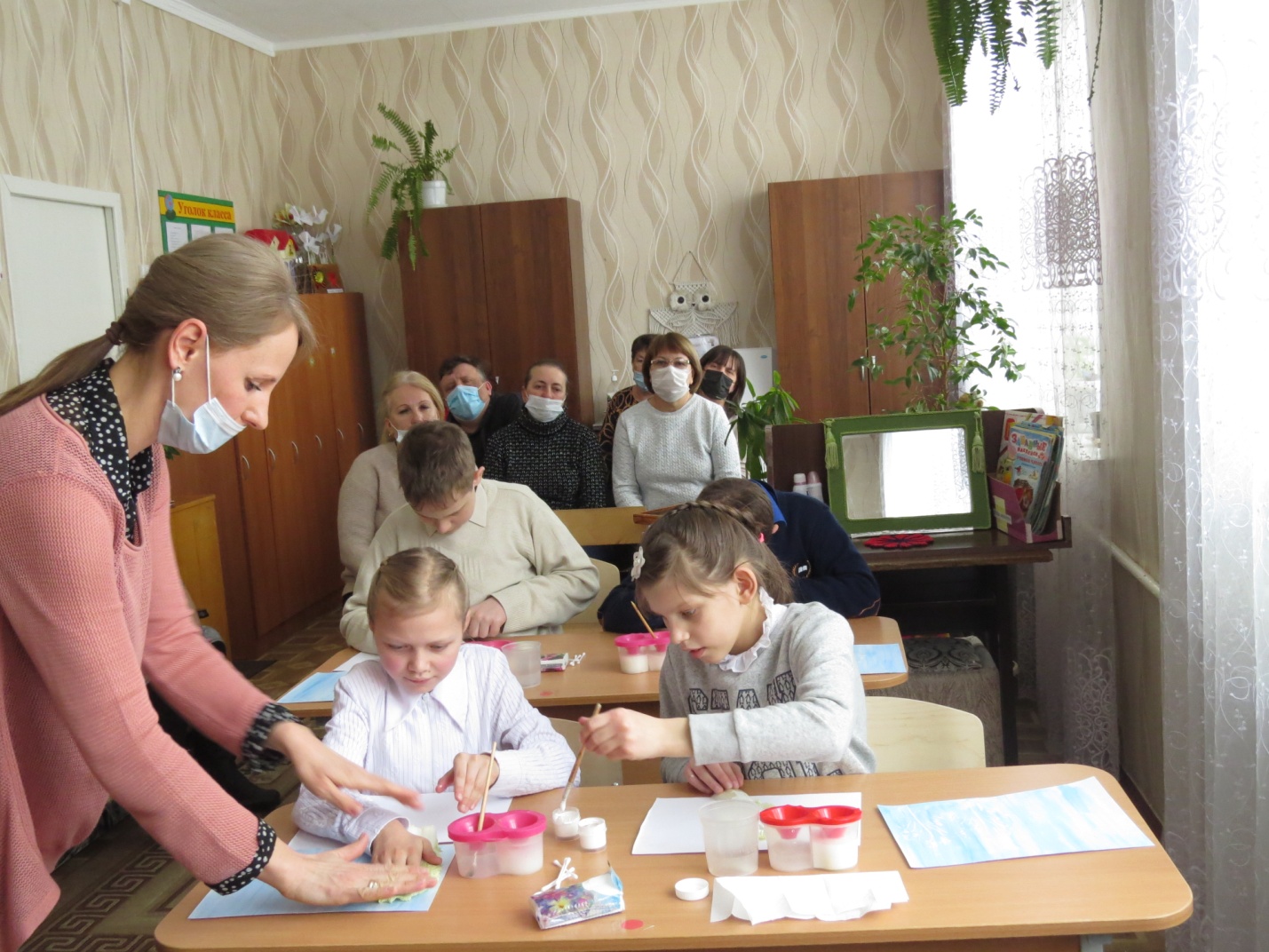 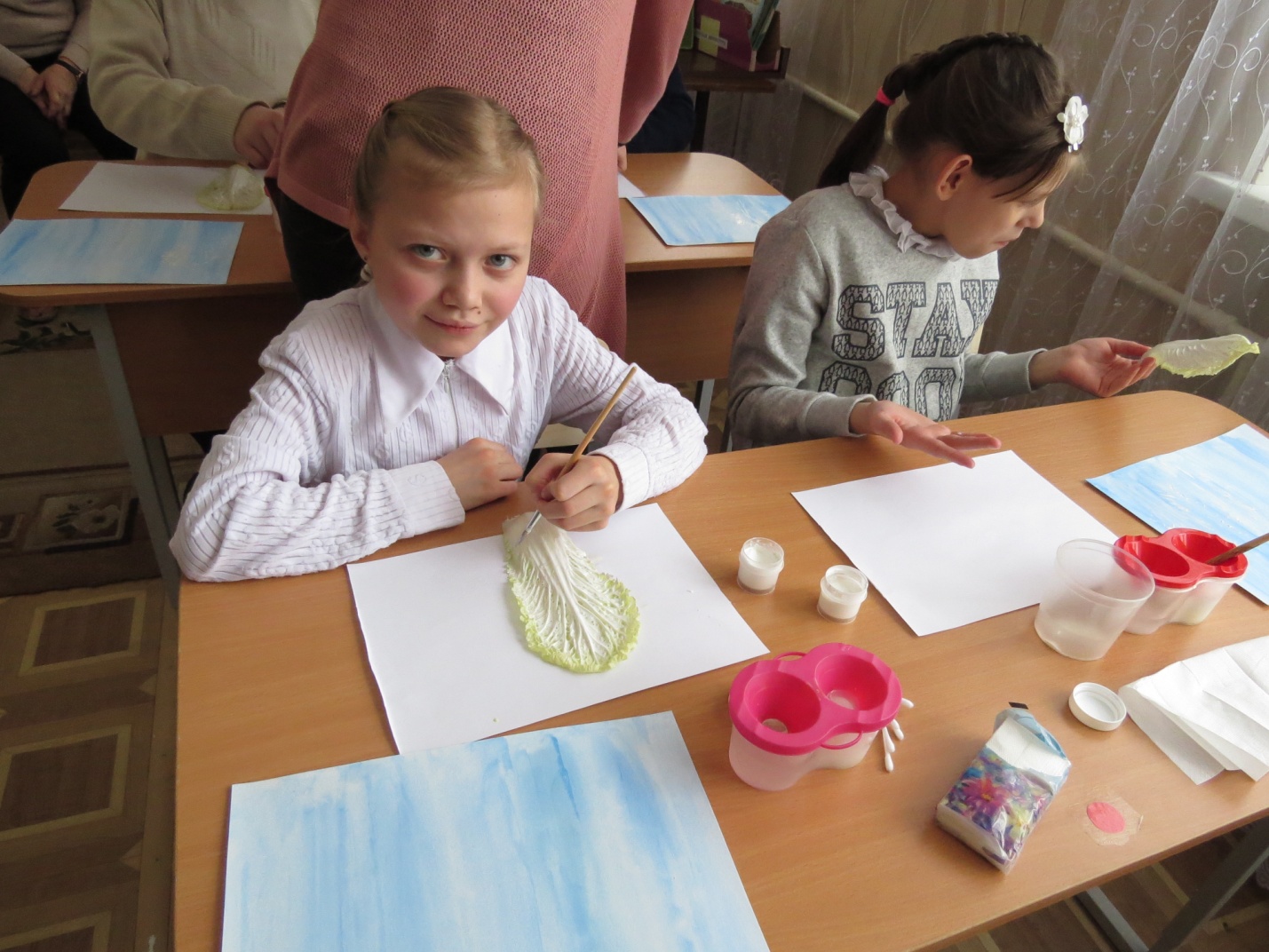 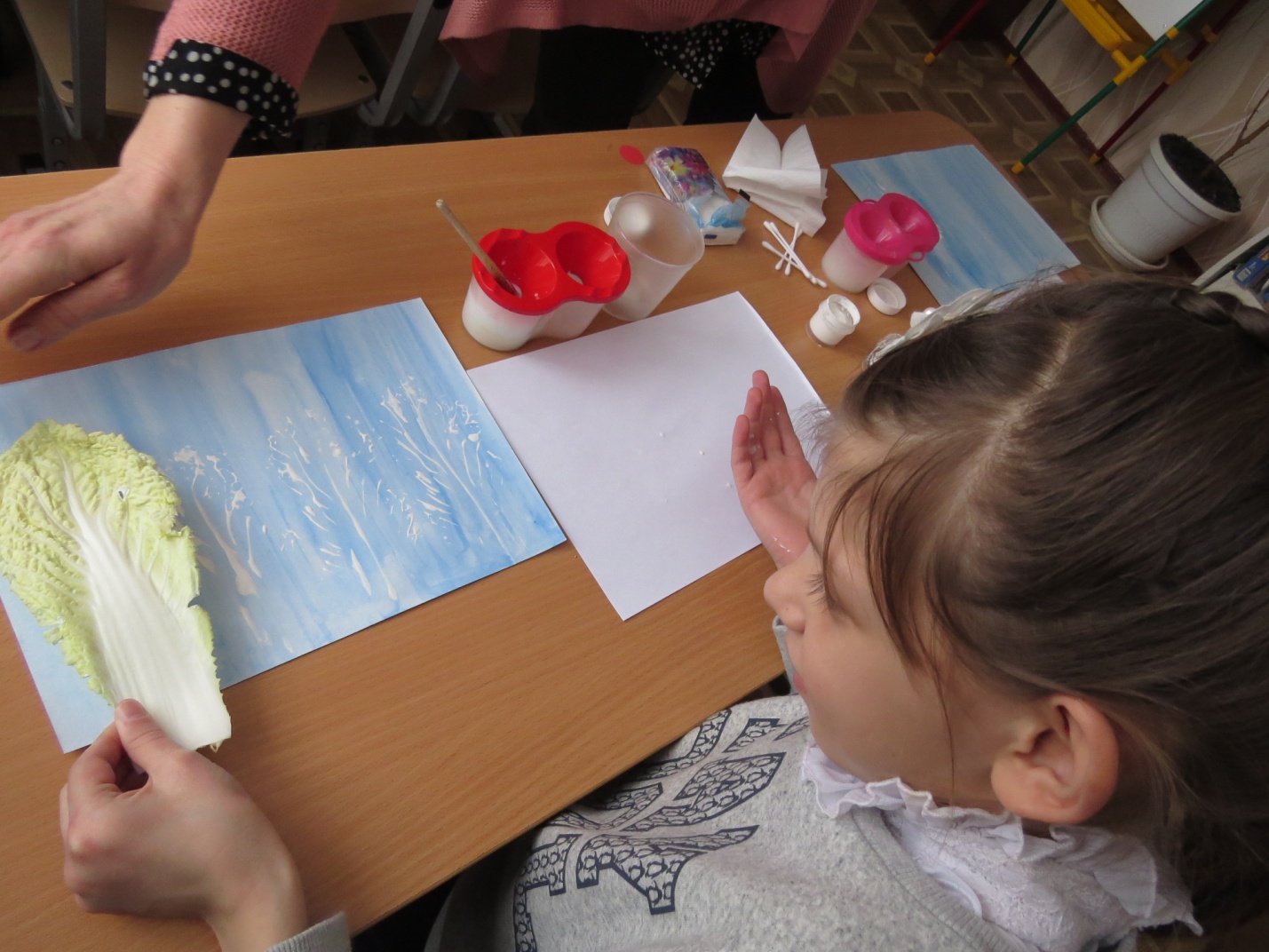 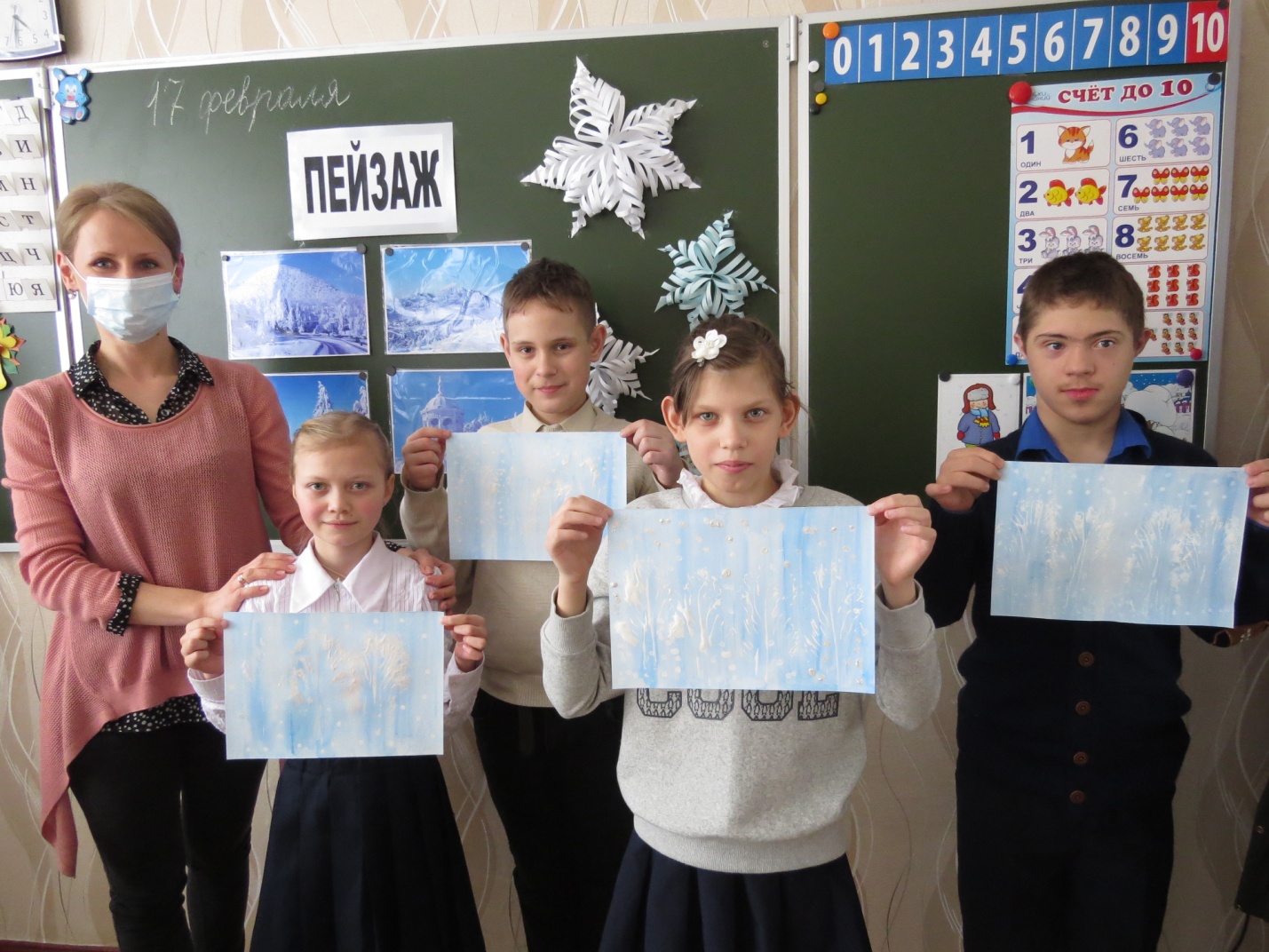 	 Благодаря разнообразным приемам:  беседа на тему «Зимушка - зима», рассматривание иллюстраций, чтение стихотворений поэтов-классиков о зиме, ребята получили не только новые знания и умения  нетрадиционной изобразительной деятельности, но и  положительные эмоции:   снижение эмоциональной тревожности, повышение самооценки. 